Zveme Vás na dalšíotevřené setkání Pracovní skupiny Čtenářské gramotnosti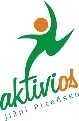 v úterý 4. června 2019 od 14, 30 hod. v Café Volf v  PřešticíchCílem setkání je:Představit vybranou knihu v rámci aktivity MAP Vybavení škol knihami Arnošt Goldflam: Pohádky o nepotřebných věcech a lidech a projednat způsob práce s ní. Pracovní listy zpracovává Mgr. Markéta Kaslová, ZŠ J. Hlávky Přeštice, kniha je doporučena pro práci v 6. ročníku ZŠVyhodnotit aktivitu Čtenářské dobrodružství – workshopy nad knihou Deník Anny Frankové s herečkami DJKT Apolenou Veldovou a Janou Kubátovou. Setkání pedagogů zapojených škol má vést k vyhodnocení workshopů a zapracování případných změn do dalších ročníků projektu, případně navrhnout zpracování/dramatizaci dalších knih.Diskuse o dalších námětech na rozvoj čtenářské gramotnosti na Blovicku a Přešticku. Na setkání zveme zejména zástupce škol přihlášených k realizaci této aktivity, pedagogy II. stupně ZŠ, členy pracovní skupiny pro čtenářskou gramotnost a další zájemce o problematiku čtenářské gramotnosti na Blovicku a Přešticku.  Prosím, nejpozději do 24. května 2019 do 12 hod. potvrďte účast na info@mas-aktivios.czMgr. Martina HanzlíkováHlavní manažer projektu Místní akční plán rozvoje vzdělávání II Blovice a PřešticeMAS Aktivios, z.s., Nezdice 46, 334 01  PřešticeTel: 721 759 772www.mas-aktivios.cz